П О С Т А Н О В Л Е Н И ЕВ соответствии с Решением Городской Думы Петропавловск-Камчатского городского округа от 28.08.2013 № 126-нд «О принятии решения о порядке и условиях награждения премией имени                        П.Т. Новограбленова»,  протоколом № 2 от 23.09.2013 заседания Конкурсной комиссии по присуждению премии имени П.Т. Новограбленова в 2013 году,                                                                      ПОСТАНОВЛЯЮ:за значительный вклад в образование, экологическое, нравственное, духовное и физическое воспитание детей и молодежи Петропавловск-Камчатского городского округанаградить Дипломом и Премией имени П.Т. Новограбленова:ГлаваПетропавловск-Камчатскогогородского округа                                                                           К.Г. Слыщенко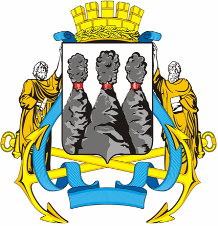 ГЛАВАПЕТРОПАВЛОВСК-КАМЧАТСКОГОГОРОДСКОГО ОКРУГА27 сентября 2013 г. № 140О награждении лауреатов премии имени П.Т. Новограбленова  Ефремову Оксану Павловну- тренера-преподавателя по художественной гимнастике муниципального автономного образовательного учреждения дополнительного образования детей «Детско-юношеская спортивная школа № 2»;Мрясову Елену Александровну- воспитателя муниципального автономного дошкольного образовательного учреждения «Детский сад № 22 – Центр развития ребенка»;Окопную  Елену Владимировну- учителя изобразительного искусства и черчения муниципального  автономного  образовательного  учреждения «Средняя общеобразовательная школа № 27»;Сергину  Людмилу Николаевну- учителя начальных классов муниципального бюджетного образовательного учреждения «Средняя общеобразовательная школа № 10»;Синюшкину Татьяну Анатольевну- педагога-психолога муниципального бюджетного  образовательного учреждения дополнительного образования детей «Дом детского творчества «Юность»;Солоп  Наталью Тихоновну- учителя начальных классов муниципального  автономного  образовательного  учреждения «Средняя общеобразовательная школа № 42»;Туманову Наталью Николаевну- воспитателя муниципального бюджетного дошкольного образовательного учреждения «Детский сад № 35»;Чижевскую Аллу Николаевну- учителя русского языка муниципального бюджетного образовательного учреждения «Средняя общеобразовательная школа № 35»;Шалаеву Екатерину Анатольевну- учителя английского языка  муниципального  автономного  образовательного  учреждения «Гимназия № 39»;Шигутову  Веронику  Станиславовну- инструктора  по физической культуре муниципального автономного дошкольного образовательного учреждения «Детский сад № 1»;Юрьеву  Ольгу  Львовну- учителя физики муниципального  автономного  образовательного  учреждения «Средняя общеобразовательная школа № 28»;Коллектив физико-математической школы  - муниципального бюджетного образовательного учреждения «Средняя общеобразовательная школа № 11имени В.Д. Бубенина»;Методическое  объединение  учителей трудового обучения и ПДО - муниципального коррекционного образовательного учреждения   «Специальная (коррекционная) школа № 25 VIII вида».